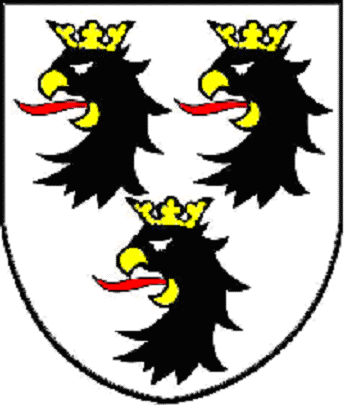 Nom - Prénom : Adresse : Mail :                                           	     :        		L’objet de la réservation : Mariage     Anniversaire    Autre évènement. Précisez lequel : Date de l’évènement : Date et heure de début utilisation salle :           Date et heure fin utilisation salle :       La salle souhaitée :   Salle des fêtes (capacité maxi 300 personnes- salle destinée exclusivement aux mariages) Grande salle de la Maison des Associations (capacité maxi 70 personnes) Salle du Rail de la Maison des Associations (capacité maxi 30 personnes)                                  Nombre de personnes attendues : Précisez le recours à d’éventuels intervenants (sono, DJ, traiteur,…) :  Précisez vos besoins en électricité le cas échéant :NB : les salles ne sont pas équipées de vaisselle et de verres) :Vos engagements :La signature d’une convention d’occupation de salle,La restitution des lieux dans l’état dans lequel ils ont été trouvés. Si défaut, il vous sera facturé un montant de 150 € en l’absence de tri des déchets ou d’insuffisance de ménage. Date :	SignatureDECISION DE LA MAIRIE : le  Favorable                 Défavorable     Motif : Coût de la réservation :Coût de la location de la salle : Chèque de caution (à verser lors de la validation de la réservation) : Forfait chauffage (période entre 1er octobre et 31 mars) : Autres remarques : Nom-prénom-qualité de la personne ayant validé la réservation : 